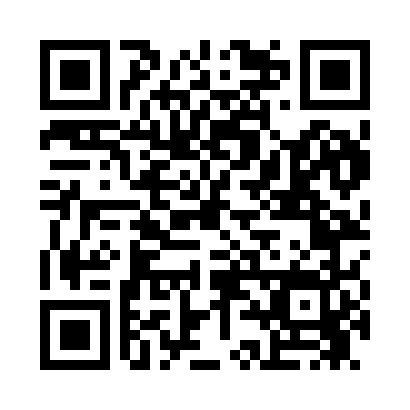 Prayer times for Passumpsic, Vermont, USAMon 1 Jul 2024 - Wed 31 Jul 2024High Latitude Method: Angle Based RulePrayer Calculation Method: Islamic Society of North AmericaAsar Calculation Method: ShafiPrayer times provided by https://www.salahtimes.comDateDayFajrSunriseDhuhrAsrMaghribIsha1Mon3:165:0812:525:008:3610:282Tue3:175:0912:525:008:3610:283Wed3:175:0912:535:008:3610:274Thu3:185:1012:535:008:3510:265Fri3:195:1112:535:008:3510:266Sat3:215:1112:535:008:3510:257Sun3:225:1212:535:008:3410:248Mon3:235:1312:535:008:3410:239Tue3:245:1312:535:008:3310:2210Wed3:255:1412:545:008:3310:2111Thu3:265:1512:545:008:3210:2012Fri3:285:1612:545:008:3110:1913Sat3:295:1712:545:008:3110:1814Sun3:305:1812:544:598:3010:1715Mon3:325:1912:544:598:2910:1616Tue3:335:1912:544:598:2910:1517Wed3:355:2012:544:598:2810:1318Thu3:365:2112:544:598:2710:1219Fri3:385:2212:544:598:2610:1120Sat3:395:2312:554:588:2510:0921Sun3:415:2412:554:588:2410:0822Mon3:425:2512:554:588:2410:0623Tue3:445:2612:554:588:2310:0524Wed3:455:2712:554:578:2210:0325Thu3:475:2812:554:578:2010:0226Fri3:495:2912:554:578:1910:0027Sat3:505:3012:554:568:189:5828Sun3:525:3212:554:568:179:5729Mon3:535:3312:554:558:169:5530Tue3:555:3412:554:558:159:5331Wed3:575:3512:544:558:149:51